Техническое задание на доработку 1сИсходные данные1С:Предприятие 8.3 (8.3.8.2197) Управление торговлей, редакция 11 (11.3.4.21) ЗАДАЧА:Добавить возможность выбора упаковки в помощнике оформления заказов поставщику (с пересчетом).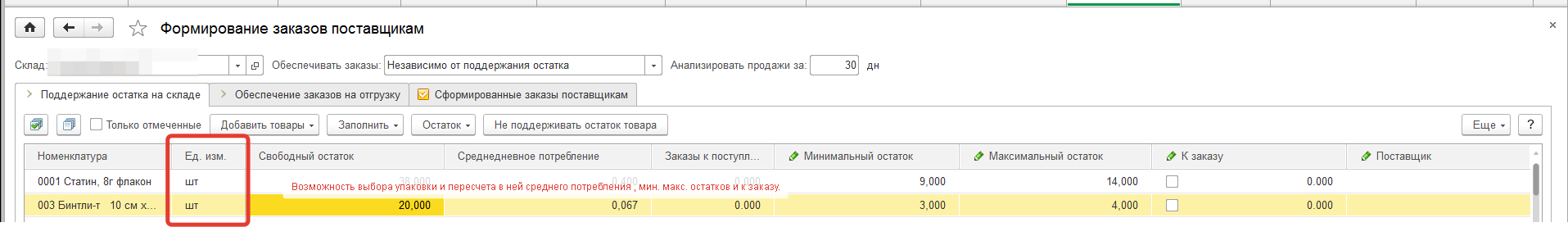 Добавить возможность изменения ед. измерения с пересчетом кол-ва.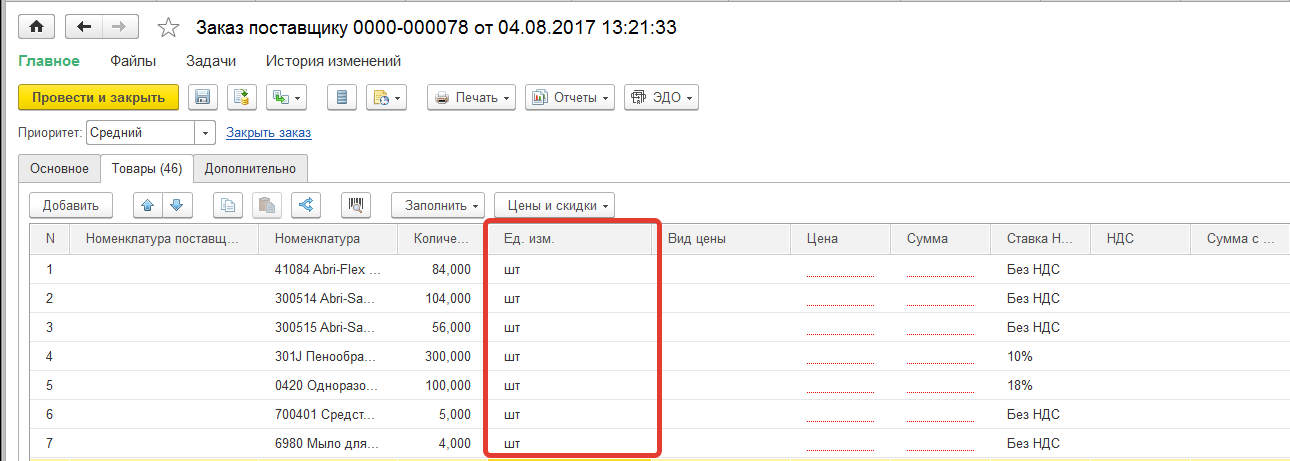 Контакт для связиЯрославSkype		 white_koldunМоб. Тел. 	89688442940